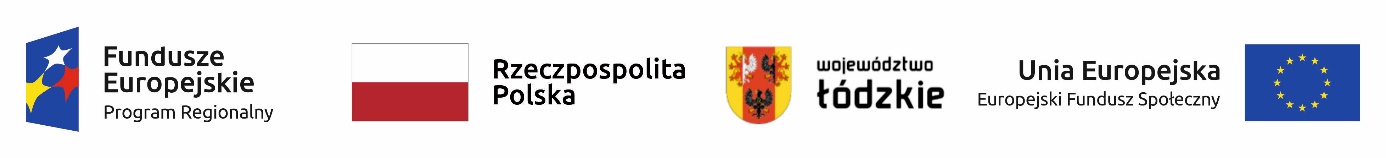 Regionalny Program Operacyjny Województwa Łódzkiego na lata 2014-2020 
Oś priorytetowa VIII Zatrudnienie Działanie VIII.1 Wsparcie aktywności zawodowej osób po 29 roku życia przez powiatowe urzędy pracyTytuł projektu: „Aktywizacja osób po 29 roku życia pozostających bez pracy w powiecie sieradzkim (VI)”Okres realizacji: 01.01.2021 r. – 31.12.2022 r. Cel główny projektu: Zwiększenie możliwości zatrudnienia osób powyżej 29 roku życia pozostających bez pracy w powiecie sieradzkimMiejsce realizacji: powiat sieradzkiUczestnicy projektu:Projekt skierowany jest do osób po 29 roku życia (ukończony 30 rok życia) pozostających bez pracy, zarejestrowanych w PUP w Sieradzu jako osoby bezrobotne, które znajdują się 
w szczególnie trudnej sytuacji na rynku pracy, tj.:- osób po 50 roku życia,- osób długotrwale bezrobotnych, - kobiet,- osób z niepełnosprawnościami,- osób o niskich kwalifikacjach.(tj. osób, które zakończyły edukację na poziomie szkoły podstawowej, gimnazjum, liceum ogólnokształcącego, liceum profilowanego, technikum, uzupełniającego liceum ogólnokształcącego, technikum uzupełniającego, zasadniczej szkoły zawodowej).Nie więcej niż 20 % osób bezrobotnych wspieranych w projekcie stanowić będą bezrobotni mężczyźni w wieku 30-49 lat, którzy nie znajdują się w szczególnie trudnej sytuacji na rynku pracy (tj. nie są długotrwale bezrobotni, osobami z niepełnosprawnościami, osobami o niskich kwalifikacjach), a udzielone im wsparcie będzie prowadzić do podwyższenia lub nabycia nowych kwalifikacji lub utrzymania i formalnego potwierdzenia kwalifikacji lub kompetencji lub 
do rozpoczęcia prowadzenia działalności gospodarczej.W ramach projektu istnieje możliwości skorzystania ze wsparcia przez byłych uczestników projektów z zakresu włączenia społecznego realizowanych w ramach 
CT 9.Przewidywana liczba osób do objęcia wsparciem: 385 osoby Planowane formy wsparcia:usługi poradnictwa zawodowego/pośrednictwa pracy staże szkolenia indywidualnejednorazowe środki na podjęcie działalności gospodarczej doposażenie/wyposażenie stanowiska pracy Wsparcie w ramach projektu będzie opierało się na indywidualnej i kompleksowej pomocy. 
Udzielenia wsparcia w projekcie będzie poprzedzone pogłębioną analizą umiejętności, predyspozycji 
i problemów zawodowych danego uczestnika projektu, m.in. poprzez opracowanie/aktualizację Indywidualnego Planu Działania. Analiza ta pozwoli na dopasowanie oferty w taki sposób, aby odpowiadała 
na rzeczywiste potrzeby danego uczestnika projektu.Szczegółowe informacje nt. wsparcia można uzyskać w siedzibie Powiatowego Urzędu Pracy 
w Sieradzu: STAŻE 
pok. 727 lub 726, VII piętro, numer telefonu 43 822 11 43 w. 280/258	

SZKOLENIA 
pok. 701, VII piętro, numer telefonu 43 822 11 43 w. 265	

DOTACJE NAPODJĘCIE DZIAŁALNOŚCI GOSPODARCZEJ  	
pok.721, VII piętro, numer telefonu 43 822 11 43 w. 284	

WYPOSAŻENIE LUB DOPOSAŻENIE STANOWISKA PRACY	
informacja dla pracodawców pok.721, VII piętro, numer telefonu 43 822 11 43 w. 284, 
informacja o ofertach pracy u swojego doradcy klienta.	
DANE KONTAKTOWE:	
Powiatowy Urząd Pracy w Sieradzu, Plac Wojewódzki 3, 98-200 Sieradz	
Centrala - tel. (43) 822-11-43, (43) 822-11-47	
Sekretariat – tel. (43) 822-07-39, Fax. (43) 822-13-31	
e-mail: losi@praca.gov.plProjekt realizowany jest zgodnie z zasadami równości szans i niedyskryminacji, w tym dostępności 
dla osób z niepełnosprawnościami oraz zasadą równości szans kobiet i mężczyzn